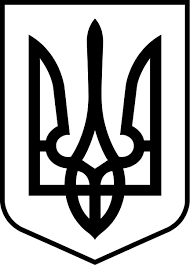 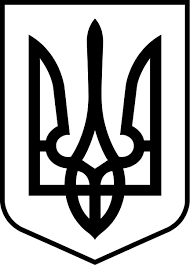 УкраїнаМЕНСЬКА МІСЬКА РАДАМенського району Чернігівської області(сорок перша сесія сьомого скликання )ПРОЄКТ РІШЕННЯ___________ 2020 року	№ Про затвердження проєктів землеустрою щодо відведення земельних ділянок у власність для ведення особистого селянського господарства на території Менської міської ОТГ	Розглянувши звернення громадян, щодо затвердження проєктів землеустрою та передачі земельних ділянок для ведення особистого селянського господарства у власність на території Менського району Чернігівської області, керуючись ст. 26 Закону України „Про місцеве самоврядування в Україні” та ст. ст. 12, 116, 118, 121, 126 Земельного кодексу України, Законом України «Про землеустрій» та звернення громадян від 09.07.2020 року, Менська  міська рада В И Р І Ш И Л А :1. Не розглядати звернення громадян щодо затвердження проєктів землеустрою щодо відведення земельних ділянок по передачі у приватну власність для ведення особистого селянського господарства на території Менського міської ради, а саме: - гр. Коряк Інни Віталіївни, площею 2,0000 га кадастровий № 7423088200:02:000:0914, за межами с. Слобідка, відповідно до звернення громадянки від 09.07.2020 року, яке зареєстроване в журналі реєстрації пропозицій, заяв і скарг громадян на 2020 рік за №1349;- гр. Коряк Андрія Федоровича, площею 2,0000 га кадастровий №7423088200:02:000:0913, за межами с. Слобідка, відповідно до звернення громадянина від 09.07.2020 року, яке зареєстроване в журналі реєстрації пропозицій, заяв і скарг громадян на 2020 рік за №1341;- Вишняк Наталії Миколаївни, площею 2,0000 га кадастровий №7423088200:02:000:0915, за межами с. Слобідка, у зв’язку з тим, що зазначена площа земельної ділянки не відповідає площі земельної ділянки з кадастровим №7423088200:02:000:0915 та відповідно звернення громадянки від 09.07.2020 року, яке зареєстроване в журналі реєстрації пропозицій, заяв і скарг громадян на 2020 рік за №1342;- Потапенко Лоліти Євгеніївни, площею 2,0000 га кадастровий №7423088200:02:000:0912, за межами с. Слобідка, відповідно звернення громадянки від 09.07.2020 року, яке зареєстроване в журналі реєстрації пропозицій, заяв і скарг громадян на 2020 рік за №1348;- Тімановського Юрія Павловича, площею 2,0000 га кадастровий №7423088200:03:000:0860, за межами с. Слобідка, відповідно до звернення громадянина від 09.07.2020 року, яке зареєстроване в журналі реєстрації пропозицій, заяв і скарг громадян на 2020 рік за №1346; - Лісової Наталії Олександрівни, площею 2,0000 га кадастровий №7423088200:02:000:0918, за межами с. Слобідка, відповідно звернення громадянки від 09.07.2020 року, яке зареєстроване в журналі реєстрації пропозицій, заяв і скарг громадян на 2020 рік за №1347; - Бондаренка Максима Олександровича, площею 2,0000 га кадастровий №7423088200:02:000:0919, за межами с. Слобідка, відповідно до звернення громадянина від 09.07.2020 року, яке зареєстроване в журналі реєстрації пропозицій, заяв і скарг громадян на 2020 рік за №1344; - Шкіри Станіслава Ігоровича, площею 1,4994 га кадастровий №7423088200:02:000:0916, за межами с. Слобідка, у зв’язку з тим, що зазначена площа земельної ділянки не відповідає площі земельної ділянки з кадастровим №7423088200:02:000:0915 та відповідно до звернення громадянина від 09.07.2020 року, яке зареєстроване в журналі реєстрації пропозицій, заяв і скарг громадян на 2020 рік за №1345; - Жаворонкова В’ячеслава Олександровича, площею 2,0000 га кадастровий №7423088200:02:000:0861, за межами с. Слобідка, відповідно до звернення громадянина від 09.07.2020 року, яке зареєстроване в журналі реєстрації пропозицій, заяв і скарг громадян на 2020 рік за №1343.3. Контроль за виконанням рішення покласти на постійну комісію з питань містобудування, будівництва, земельних відносин та охорони природи, згідно до регламенту роботи Менської міської ради сьомого скликання та на заступника міського голови з питань діяльності виконкому Гайдукевича М.В.Міський голова	Г.А.Примаков